Succession of Ancient Empires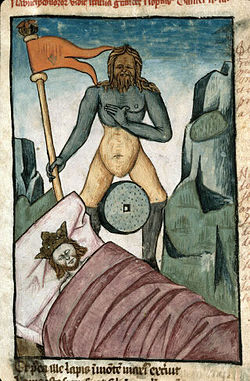 A Workshop Hosted at the Department of Classical Studies at the University of WaterlooGerman Reading Room (ML 245)Fr., Feb. 28, 2020Program9:30-10:00	Tea / Coffee, Welcome and IntroductionPanel I: The Transition of Eras and Dynasties: Material Evidence and Ideological Perspectives
Chaired by Andrew Sherwood, University of Guelph10:00-10:50	Dr. Agnieszka Wojciechowska, University of Wroclaw, Poland: 
Succession of Empires in Egypt from the 30th Dynasty to Ptolemy I11:00-11:50	Dr. Mac Lewis, University of Waterloo ON:	
The Sullan Foundation of Roman Florentia12:00-12:50	Dr. Krzysztof Nawotka, University of Wroclaw, Poland:	
The Epigraphic Habit in Western Asia Minor and the Transition of Empires13:00-14:00	Lunch BreakPanel II: Imperial Allegories in Daniel
Chaired by Phil Harland, York University, Toronto14:00-14:50	Dr. Altay Coşkun, University of Waterloo ON:
A Giant and Some Beasts in Daniel’s Prophecies – Allegories that Want to Be Decoded15:00-15:50	Dr. Ben Scolnic, Temple Beth Sholom, Hamden CT & Southern CT State University: 
The Unfulfilled Vision: Dan 11:14 and the Rebellion in Jerusalem during the Fifth Seleukid-Ptolemaic War15:50-16:15	Tea / Coffee BreakPanel III: Conceptualizing Empire, Succession and Continuity
Chaired by Krzysztof Nawotka, University of Wroclaw, Poland16:15-17: 00	Stone Chen, University of Waterloo ON: 
Tianxia and Oikoumene: Two Conceptions of Empire17:00-17:50	Dr. Richard Wenghofer, Nipissing University, North Bay ON: 
Empire and Culture: Decolonizing the Evidence for the Indo-Greek Kingdoms17:50-18:00	Concluding RemarksEveryone is welcome, but registration is required. Please, contact acoskun@uwaterloo.ca